Заходим в ГОС УСЛУГИ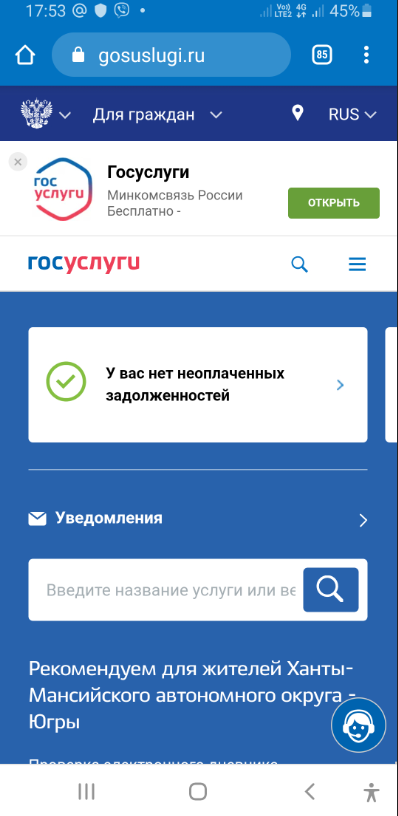 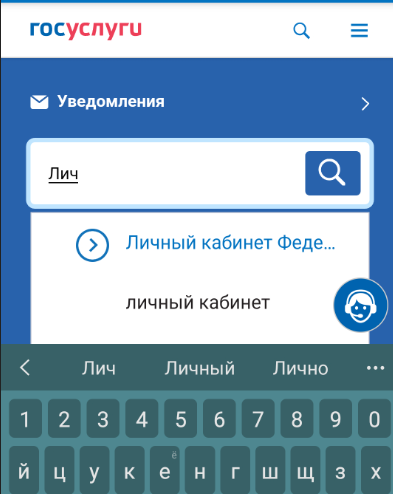 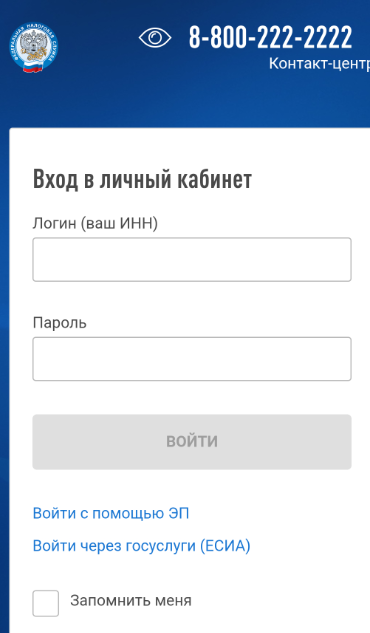 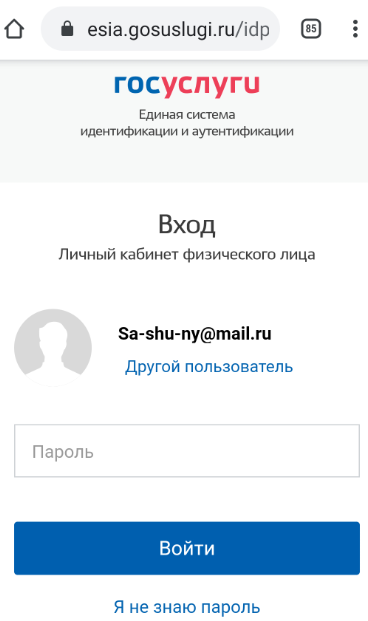 
Можно всегда заходить так, или поменять пароль от Личного кабинета. Для этого :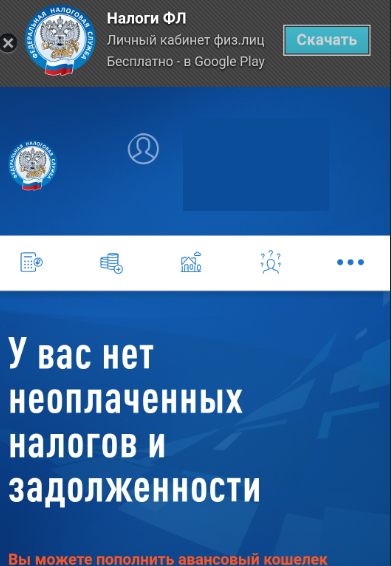 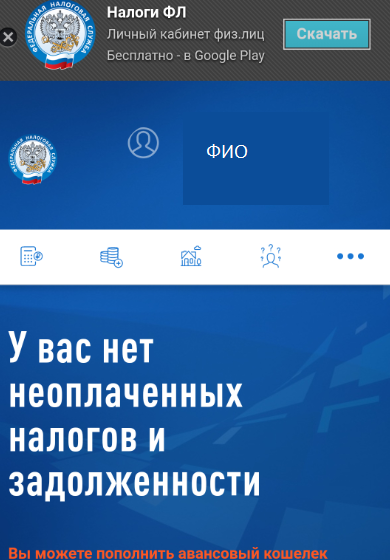 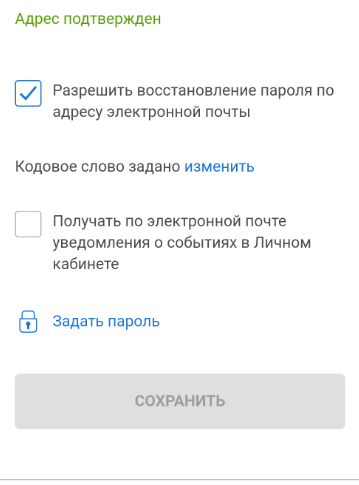 